PHYSIQUE5e secondaire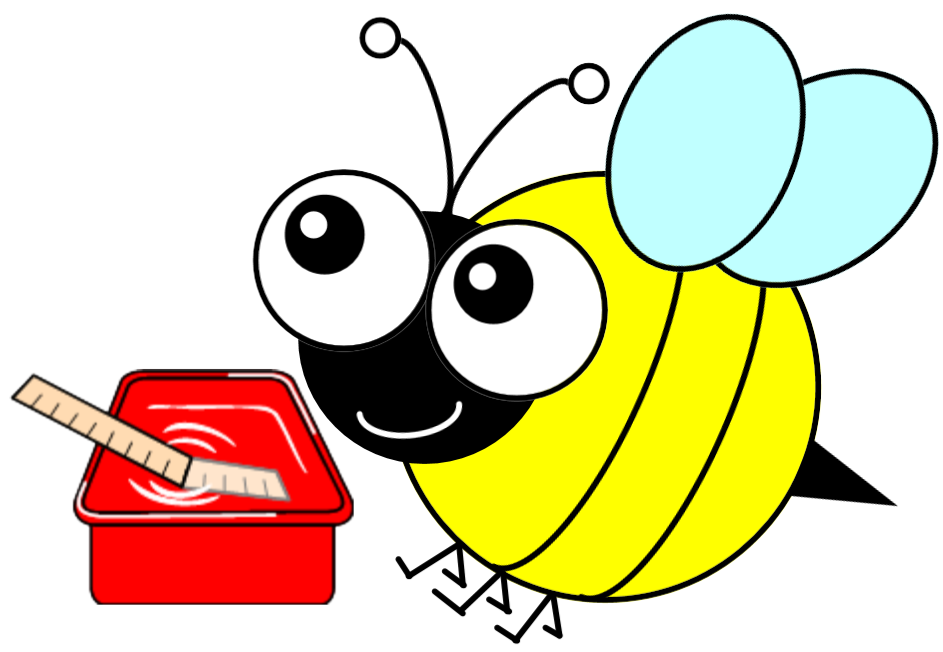 LABORATOIRESwww.pasyoscience.com et facebook.com/pasyoscienceJOURNÉES DE LA RÉCUPÉRATION : ____ - ____ - ____ - ____ (12h15 à 13h00) local 354Nom : ___________________________Groupe : _________FORMULES PHYSIQUE 5e secondaireOPTIQUEMÉCANIQUEGRILLE DE NOTATIONN.B. :  Pour tous les laboratoires faits en classes, des points sont alloués pour la propreté du poste de travail, le port des lunettes, le rangement, l’autonomie etc …LES PARTIES D’UN RAPPORT DE LABORATOIREBUT :Énoncer le ou les objectifs qu’on veut atteindre en effectuant l’expérience.  Le but commence par un verbe à l’infinitif.Exemples :Calculer la masse volumique d’un liquide inconnu afin de l’identifier.Déterminer la relation qui existe entre la masse d’un corps et son poids.Calculer la capacité thermique massique du cuivre.Identifier un gaz formé au cours d’une réaction chimique.Déterminer le groupe sanguin d’un individu.Préparer 100 mL d’une solution de chlorure de sodium dont la concentration sera de 2 g/L. HYPOTHÈSE :L’hypothèse permet de préciser ce que l’on cherche et de donner une réponse.  Elle permet aussi de formuler une solution possible au problème.  L’hypothèse peut s’énoncer de la façon suivante :Je pense que … car …Je crois que … parce que …Selon moi … car …Exemples : Je crois que la réaction entre l’acide chlorhydrique et le magnésium sera une réaction chimique car il y aura la formation d’un gaz.Selon moi, si la masse d’un corps augmente son poids augmentera aussi car il y aura une relation de proportionnalité directe entre ces deux variables.Je crois que le polystyrène est le meilleur isolant thermique parce que les verres à café fabriqués avec ce matériau sont très efficaces pour garder au chaud le café.N.B. : L’hypothèse n’est pas toujours présente dans un rapport de laboratoire.  Par exemple, si le but est de calculer une masse volumique.THÉORIE : La théorie est un « soutien » au protocole, elle est aussi une « inspiration » pour l’analyse.  On retrouve dans la théorie les définitions, les connaissances, les formules, les variables, les unités, des méthodes.  La théorie est impersonnelle, ce n’est pas une composition littéraire.Exemples :Masse volumique : Masse d’une substance par unité de volume.Solution électrolytique : Solution permettant le passage du courant électrique.Solution acide : Solution qui rougit le papier de tournesol.Les solutions électrolytiques sont les solutions acides, basiques et salines.Formule permettant de calculer la masse volumique : ρ = m/v où ρ = masse volumique en g/mL, m = masse de la substance en g, v = volume en mL.Indices d’une réaction chimique : formation d’un gaz, formation d’un précipité, changement de couleur, formation d’énergie (chaleur).Méthode pour faire la tare :Mesurer la masse du contenant vide à l’aide de la balance et noter le résultat.Mesurer la masse du contenant et de la substance à peser.  Noter le résultat.Calculer la masse en effectuant la soustraction suivante :Masse du contenant et de la substance – masse du contenant vide = masse de la substance. Test de la flamme :Allumer une éclisse de bois à l’aide d’une allumette.Approcher la flamme de l’échantillon de gaz à identifier.PROTOCOLE: Dans le protocole on retrouve le schéma (s’il y a lieu), le matériel et les manipulationsSCHÉMA : S’il y a lieu, on peut introduire le schéma d’un montage.  Ce montage fera partie d’une étape dans les manipulations (Exemple : 1. Faire le montage du schéma numéro 1 correspondant au circuit électrique en série).  Le montage évite d’inscrire plusieurs manipulations (Exemple : 1. Brancher le fil rouge de la source de courant avec la borne positive de l’ampèremètre).   Les schémas doivent être numérotés et identifiés avec un titre.  On identifie le matériel et les variables (s’il y a lieu).Schéma 1 Banc d’optique et lentille convergente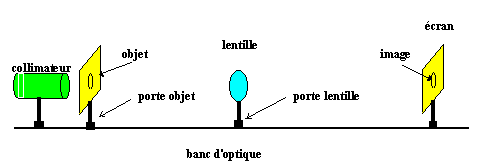 MATÉRIEL : On retrouve le matériel de laboratoire qui sera utilisé lors de l’expérience.  On l’écrit sous forme de liste (une ou plusieurs colonnes).  On écrit les quantités, les noms des instruments et leurs capacités.  Exemples :Un bécher de 600 mLDeux cylindres gradués de 100 mLUne balance électroniqueUn sarrau3 g de chlorure de sodiumDes lunettes de sécuritéMANIPULATIONS :Dans la section manipulation, on retrouve les étapes à suivre pour réaliser l’expérience.  On numérote chaque étape.  Chaque étape commence avec un verbe à l’infinitif.  Chaque phrase contient une seule étape.  On appelle les instruments utilisés et les variables dans la formulation d’une étape.  Les étapes doivent être placées en ordre chronologique.  Lorsqu’un montage particulier est requis, en faire le croquis (exemple : le montage d’un circuit électrique).  On peut facilement assimiler le protocole à une recette de cuisine.  Si les manipulations sont bonnes, on pourrait demander à quiconque de réaliser l’expérience.Peser 10 grammes (m) de chlorure de sodium à l’aide de la balance.Mesurer 50 mL (V) de solution d’acide acétique à l’aide du cylindre gradué.Mesurer la masse du liquide en appliquant la méthode pour faire la tare. Faire le montage du schéma numéro 1.Faire le test de la flamme.Noter les résultants dans un tableau 1.Calculer la masse volumique (ρ) à l’aide de la formule ρ = m/v.Tracer le graphique du poids en fonction de la masse.RÉSULTATS : Les résultats sont sous forme de tableaux ou de graphiques lorsque cela est possible.TABLEAU(X) : On numérote un tableau et on l’identifie à l’aide d’un titre.  Pour formuler le titre, le but de l’expérience peut être une inspiration.  On inscrit les valeurs constantes sous le tableau.  Le titre peut simplement nommer les mesures retrouvées dans le tableau (Exemple : Mesures de masse, de volume et de masse volumique d’un liquide donné).Exemple :Si le but est de calculer la masse volumique d’un liquide afin de l’identifier.  Le titre du tableau pourrait être le suivant : Tableau 1 Mesures permettant de calculer la masse volumique d’un liquide afin de l’identifier.GRAPHIQUE(S) : Les graphiques permettent d’illustrer la relation entre deux variables. Pour le titre, on nomme toujours la variable inscrite sur l’axe de « y » (variable dépendante, celle qu’on ne contrôle pas en laboratoire) en premier on la fait suivre des mots « en fonction de » et on termine en nommant la variable inscrite sur l’axe des « x » (variable indépendante, celle que l’on contrôle en laboratoire).  Le titre est complet, il ne comprend pas le symbole des variables (Exemple : Vitesse en fonction du temps et non v en fonction de t).  On oriente les axes, on identifie les axes (variable et unité), on fait une graduation permettant une lecture facile des mesures, on trace la courbe.  Exemples :Graphique 1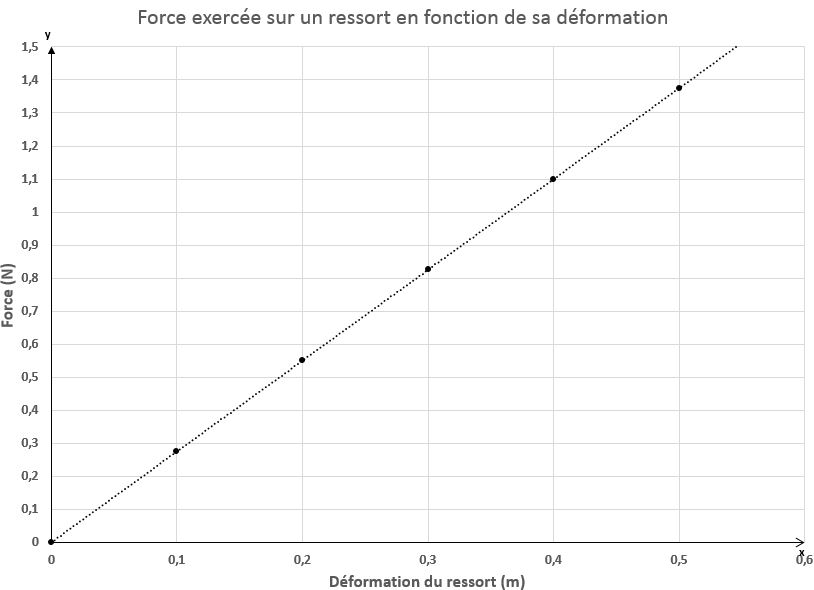 CALCULS :Pour chaque calcul effectué lors d’une expérience, il faut laisser un exemple de calcul.  On écrit un titre (Exemple : Calcul de la masse volumique).  On pose les variables avec les unités.  On écrit la formule.  On substitue les valeurs dans la formule avec les unités.  On donne la réponse (Écrire la réponse dans le tableau des résultats).Exemple :Calcul de la masse volumique de la solution inconnuePose du problème :m = 12,00 g V = 11,5 mLρ = ?Calcul :ρ = m/Vρ = 12,00 g/11,5 mL ρ = 1,04 g/mLANALYSE (INTERPRÉTATION) ET CAUSES D’ERREURS :Lors de l’analyse, on fait de l’interprétation (du mémérage).  Pour faciliter l’introduction à l’analyse, on peut ramener le but.  Ensuite, on fait parler les chiffres (Exemple : Pour les températures variant de 10,0 oC à 50,0 oC, on retrouve des volumes variant de 12,5 mL à 75,0 mL donc la relation entre la température et le volume est proportionnelle).  On fait ressortir les points importants des tableaux en établissant les liens entre les résultats obtenus (Exemple : Le papier de tournesol bleu est devenu rouge dans la solution donc la solution est acide.  Le gaz explose en présence d’une flamme donc le gaz est probablement du dihydrogène.  Lors de la réaction entre l’acide chlorhydrique et le magnésium, il y a eu le dégagement d’un gaz.  La formation de ce gaz est un indice de réaction chimique).  On ramène les connaissances inscrites dans la section théorie (Exemple :  Le témoin lumineux s’est allumé dans les solutions A et B donc ces deux solutions sont électrolytiques). On fait ressortir des graphiques la forme de la courbe, la relation mathématique que cette courbe exprime (Exemple : Dans le graphique, on obtient une droite ascendante passant par l’origine, cette droite témoigne d’une relation de proportionnalité directe entre la masse et le poids).S’il y a lieu, on discute de la valeur expérimentale obtenue en la comparant à une valeur théorique.  Cela permet de faire une ouverture sur les causes d’erreurs.  On ramène aussi le calcul de notre pourcentage d’erreur.  Au secondaire, un pourcentage d’erreur inférieur ou égal à 10 % est approprié (Exemple : Lorsque j’ai calculé la masse volumique de l’eau, j’ai obtenu une valeur de 1,09 g/mL.  On sait que la valeur théorique de la masse volumique de l’eau est de 1,00 g/mL.  Cela correspond à un pourcentage d’erreur de 9 % ce qui est approprié étant donné l’erreur absolue induite par le cylindre gradué (± 0,05 mL ) et l’erreur absolue de la balance (± 0,01 g)).S’il y a lieu, on nomme les avantages et les inconvénients de l’expérience.On juge de la pertinence des résultats, cela permet de révéler les causes d’erreurs au cours de l’expérience.  On peut proposer des améliorations.N.B. : Le pourcentage d’erreur se calcule de la façon suivante.|Valeur théorique – Valeur expérimentale| x 100%  ÷ Valeur théoriqueCONCLUSION :  Pour la conclusion, on ramène le but.  On ramène l’hypothèse (s’il y a lieu).  On commente la validité de notre hypothèse.  On donne la réponse au but.  On peut aussi proposer une autre expérience ou une question soulevée par le laboratoire (ouverture) Exemple : Le but de l’expérience était de trouver la relation entre la masse d’un corps et son poids.  Dans mon hypothèse, j’avais dit que la relation serait inversement proportionnelle.  Mon hypothèse était fausse.  En effet, le graphique obtenu correspondait à une relation de proportionnalité directe.  Nom : ________________________________________________ Groupe : _________Date : ________________________________________________LABORATOIRE LES PHÉNOMÈNES LUMINEUXPHYSIQUE, 5e secondaireBut : Identifier des phénomènes lumineux.Résultats :Tableau 1 Titre : Conclusion : Donnez deux exemples de chacun des phénomènes lumineux qui se retrouvent dans votre environnement.  ________________________________________________________________________________________________________________________________________________________________________________________________________________________________________________________________________________________________________________________________________________________________________________________________________________________________________________________________________________________________________________________________________________________________________________________________________________________________________________________________________________________________________________________________________________________________________________________________________________________________________________________________________________________________________________________________________________________________________________________________________________________________________________________________________________________________________________________________________________________________________________________________________________________________________________________________________________________________________________________________________________________________________________________________________________________________________________________________________________________________________________________________________________________________________Nom : ________________________________________________ Groupe : _________Date : ________________________________________________LABORATOIRE FORMATION D’OMBREPHYSIQUE, 5e secondairePartie 1 : La trajectoire de la lumière.But : Décrire la trajectoire de la lumière lorsque celle-ci est dirigée vers un obstacle et lorsqu’elle forme une image après avoir traversé un sténopé (Petit orifice pratiqué dans la paroi d’un écran ou d’une chambre noire pour y faire pénétrer la lumière). Effectuer le montage suivant :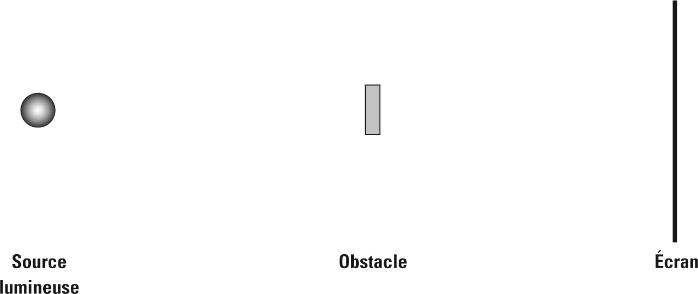 Noter vos observations : ________________________________________________________________________________________________________________________________________________________________________________________________________________________________________________________________________________________________________________________________________________________________________________________________________________________________________________Effectuer le montage suivant :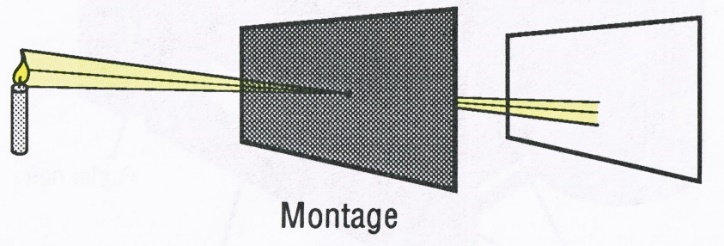 Noter vos observations : ________________________________________________________________________________________________________________________________________________________________________________________________________________________________________________________________________________________________________________________________________________________________________________________________________________________________________________Partie 2 : La formation d’ombre, de pénombre et de clarté.Explications de l’enseignante.  Complète le schéma.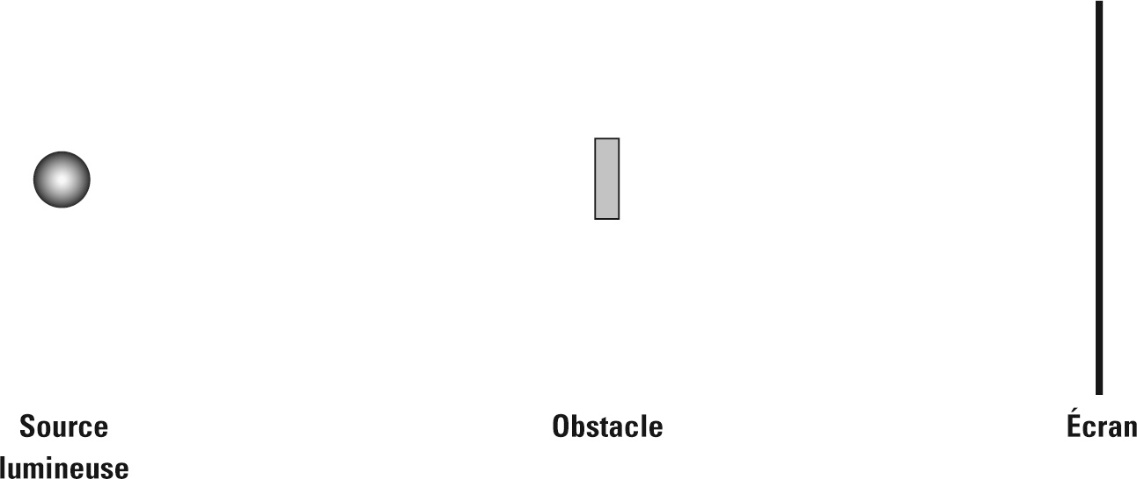 But : Identifier un facteur qui influence la formation d’ombre et de pénombre. Hypothèse : ________________________________________________________________________________________________________________________________________________________________________________________________________________________________________________________________________________________________________________________________________________________________________Théorie : La trajectoire de la lumière : ________________________________________________________________________________________________________________________________________________Une source étendue : ________________________________________________________________________________________________________________________________________________Une source ponctuelle : ________________________________________________________________________________________________________________________________________________Un obstacle opaque : ________________________________________________________________________________________________________________________________________________Un obstacle translucide : ________________________________________________________________________________________________________________________________________________Un obstacle transparent : ________________________________________________________________________________________________________________________________________________Analyse : ________________________________________________________________________________________________________________________________________________________________________________________________________________________________________________________________________________________________________________________________________________________________________________________________________________________________________________________________________________________________________________________________________________________________________________________________________________________________________________________________________________________________________________________________________________________________________________________________________________________ ________________________________________________________________________________________________________________________________________________________________________________________________________________________________________________________________________________________________________________________________________________________________________________________________________________________________________________________________________________________________________________________________________________________________________________________________________________________________________________________________________Conclusion (faire aussi un ouverture sur la question suivante : Y a-t-il d’autres facteurs qui influencent la formation d’ombre et de pénombre ?) : ________________________________________________________________________________________________________________________________________________________________________________________________________________________________________________________________________________________________________________________________________________________________________________________________________________________________________________Nom : ________________________________________________ Groupe : _________Date : ________________________________________________LABORATOIRE RÉFLEXION SUR UN MIROIR PLANPHYSIQUE, 5e secondaireLes relations mathématiques entre l’angle d’incidence et l’angle de réflexion, ainsi qu’entre l’angle de rotation d’un miroir et l’angle de déviation du rayon réfléchi.PARTIE 1But : Vérifier une des lois de la réflexion : l’angle d’incidence est égal à l’angle de réflexion.Protocole :Matériel :__________________________________         ____________________________________________________________________         ____________________________________________________________________         __________________________________Illustrer sur le rapport d’angle la deuxième loi de la réflexion :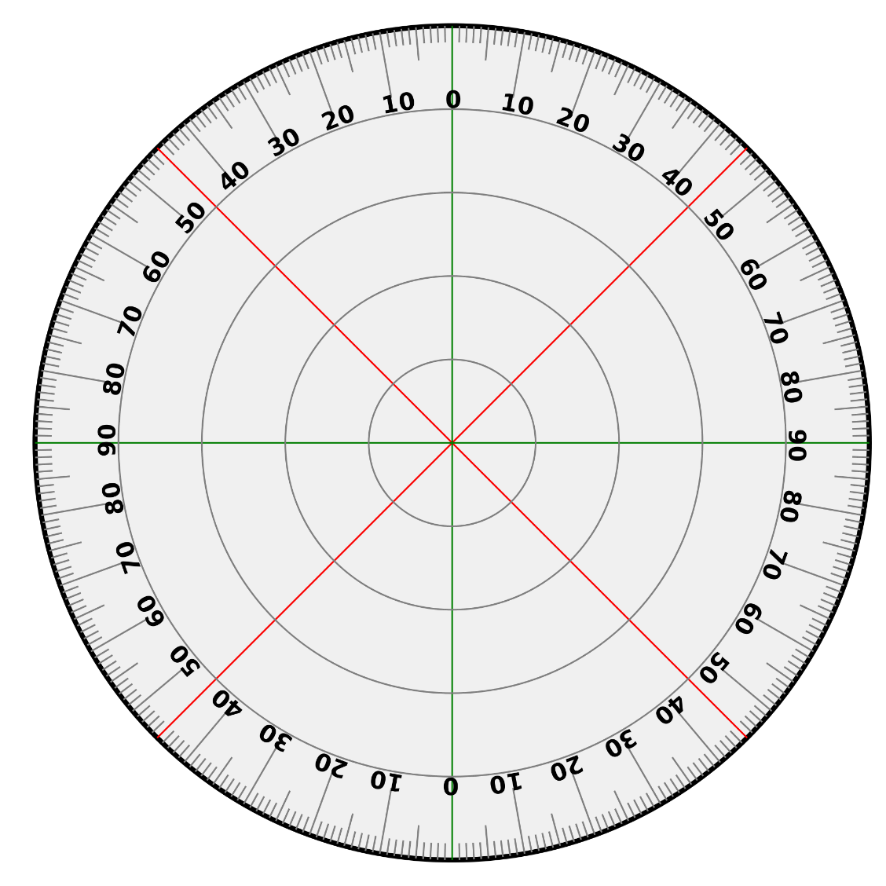 PARTIE 2But : Déterminer la relation mathématique entre l’angle de déviation du rayon réfléchi(∆θr) et l’angle de rotation du miroir (θm).Résultats : Tableau 1Titre : Graphique 1Titre :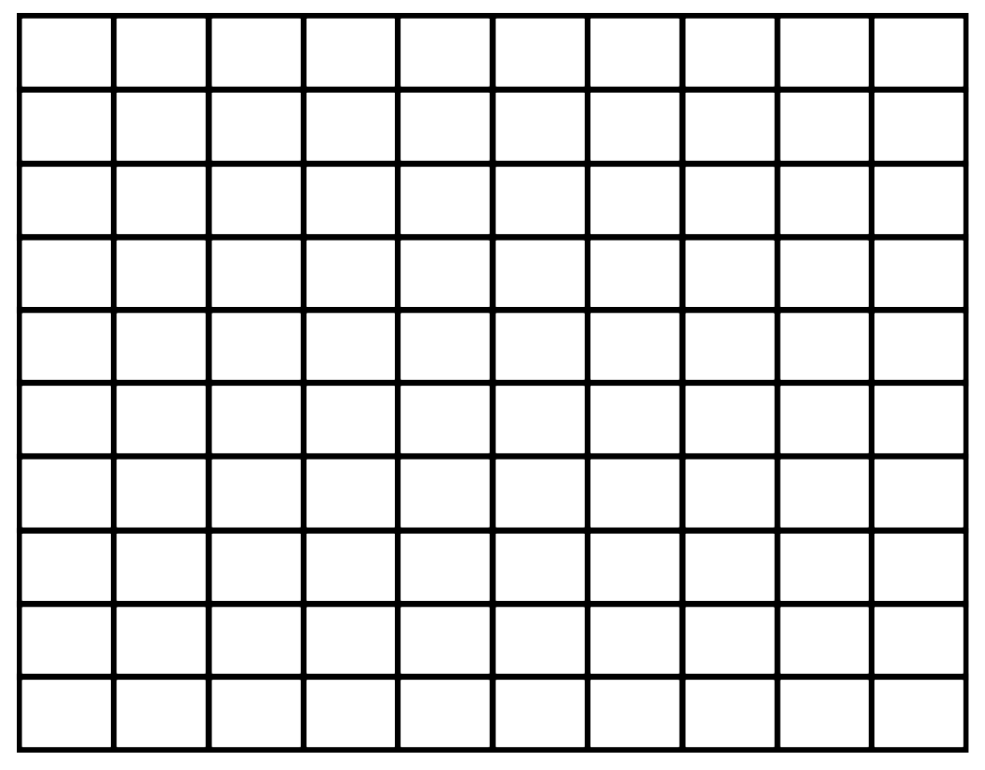 Calcul(s) : Analyse ______________________________________________________________________________________________________________________________________________________________________________________________________________________________________________________________________________________________________________________________________________________________________________________________________________________________________________________________________________________________________________________________________________________________________________________________________________________________________________________________________________________________________________________________________________________________________________________________________________________________________________________________________________________________________________________________________________________________________________________________________________________________________________________________________________________________________________________________________________________________________________________________________________________________________________________________________________________________________________________________________________________________________________________________________________________________________________________________________________________________________________________________________________________________________________________________________________________________________________________________________________________________________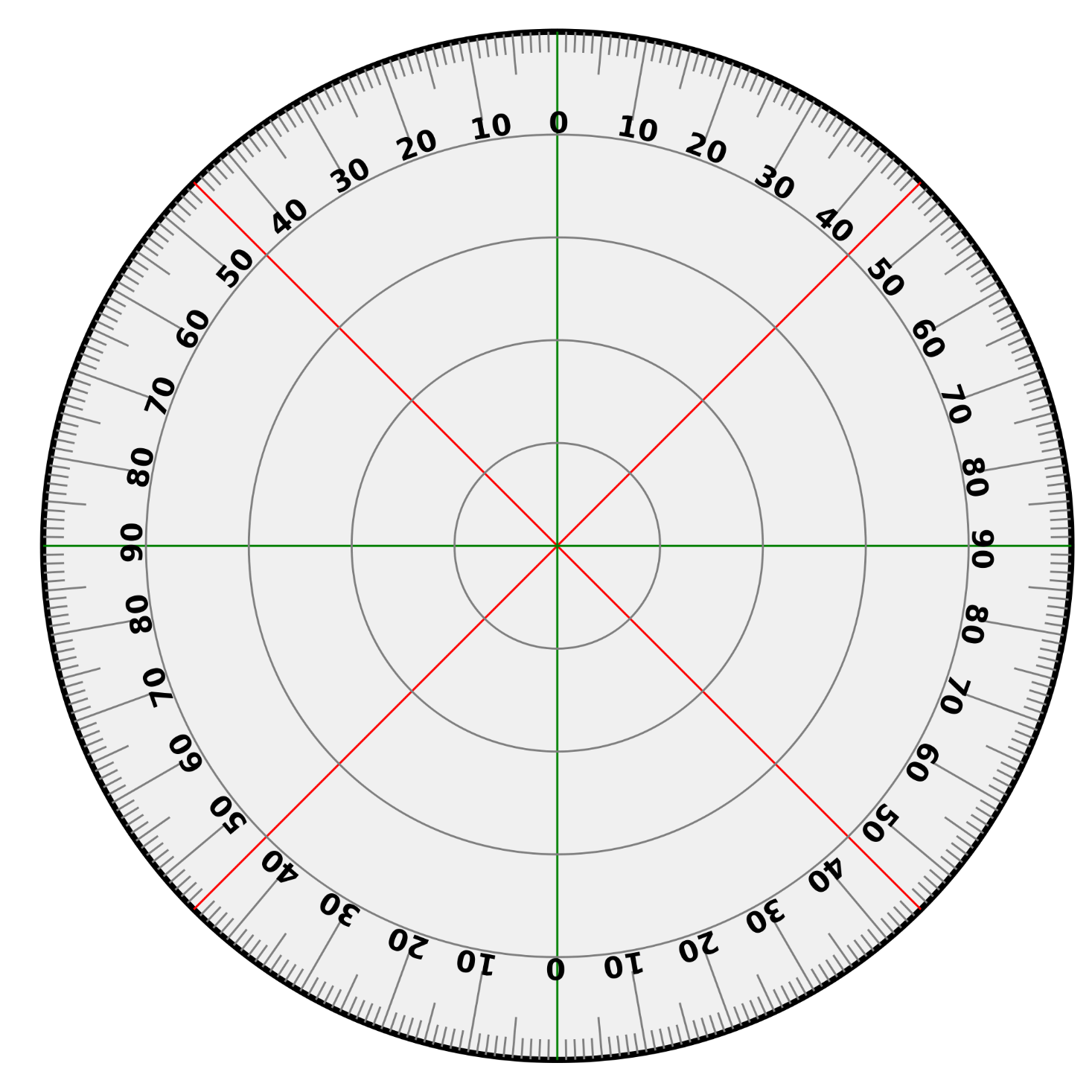 Nom : ________________________________________________ Groupe : _________Date : ________________________________________________LABORATOIRE OBSERVATIONS MIROIRS COURBESPHYSIQUE, 5e secondaireBut : Observer le comportement des rayons lumineux parallèles qui frappent la surface d’un miroir concave et la surface d’un miroir convexe.Schéma 1Comportement des rayons lumineux parallèles qui frappent la surface d’un miroir concaveSchéma 2Comportement des rayons lumineux parallèles qui frappent la surface d’un miroir convexeNom : ________________________________________________ Groupe : _________Date : ________________________________________________LABORATOIRE L’INDICE DE RÉFRACTIONPHYSIQUE, 5e secondaireBUT : Déterminez l’indice de réfraction d’un liquide donné afin d’identifier sa nature.Hypothèse : AucuneThéorie : Définitions Réfraction : ________________________________________________________________________________________________________________________________________________________________________________________________________________________________________________________________________________________________________________________Indice de réfraction : ________________________________________________________________________________________________________________________________________________________________________________________________________________________________________________________________________________________________________________________Formule de Snell-Descartes : ________________________________________________________________________________________________________________________________________________________________________________________________________________________________________________________________________________________________________________________Connaissances : ______________________________________________________________________________________________________________________________________________________________________________________________________________________________________________________________________________________________________________________________________________________________________________________________________Protocole : Schéma 1Titre :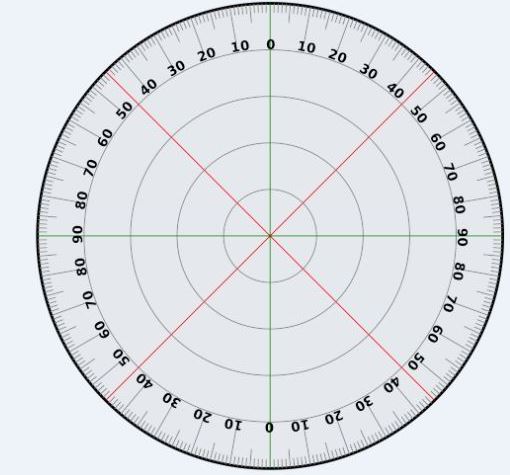 Matériel :__________________________________         ____________________________________________________________________         ____________________________________________________________________         ____________________________________________________________________         __________________________________ Manipulations :Tracer une normale (N) sur le 0o du rapporteur d’angle papier à l’aide de la règle.Tracer des rayons incidents ayant des angles d’incidence de 15o, 30o, 45o et 60o  à l’aide de la règle ( vous pouvez les numéroter ou utiliser de la couleur).Placer le demi-disque en plastique sur le rapport d’angle de papier et tracer ce disque. S’assurer que la ligne 0° est perpendiculaire à la surface plane en son centre.Aligner le rayon lumineux incident sur le rayon incident formant un angle d’incidence de 15o. Mesurer l’angle de réfraction et l’inscrire dans le tableau 1.Refaire les étapes 4 et 5 pour des angles d’incidence de 30°, 45°, 60°.Calculer l’indice de réfraction du liquide inconnu à l’aide de la formule de Snell-Descartes (n1sinɵ1 = n2sinɵ2).Calculer la moyenne de l’indice de réfraction du liquide inconnu avec les valeurs obtenues dans le tableau 1 afin de l’identifier.Résultats :Tableau 1Titre : Calcul(s) : Analyse :_________________________________________________________________________________________________________________________________________________________________________________________________________________________________________________________________________________________________________________________________________________________________________________________________________________________________________________________________________________________________________________________________________________________________________________________________________________________________________________________________________________________________________________________________________________________________________________________________________________________________________________________________________________________________________________________________________________________________________________________________________________________________________________________________________________________________________________________________________________________________________________________________________________________________________________________________________________________________________________________________________________________________________________________________________________________________________________________________________________________________________________________________________________________________________________________________________________________________________________________________________________________________________________________________________________________________________________________________________________________________________________________________CONCLUSION : ______________________________________________________________________________________________________________________________________________________________________________________________________________________________________________________________________________________________________________________________________________________________________________________________________________________________________________________________________________________________________________________________________________________________________________________________________________________________________________________________________________________________________________________________Nom : ________________________________________________ Groupe : _________Date : ________________________________________________LABORATOIRE OBSERVATIONS LENTILLESPHYSIQUE, 5e secondaireBut : Observer le comportement des rayons lumineux parallèles qui frappent la surface d’une lentille biconvexe et la surface d’une lentille biconcave.Schéma 1Comportement des rayons lumineux parallèles qui frappent la surface d’une lentille biconvexeSchéma 2Comportement des rayons lumineux parallèles qui frappent la surface d’une lentille biconcaveNom : ________________________________________________ Groupe : _________Date : ________________________________________________LABORATOIRE BANC D’OPTIQUE (SYSTÈME DE LENTILLES CONVERGENTES)PHYSIQUE, 5e secondaireLe premier montage sera composé d’une lentille convergente et les trois autres montages, seront composés de deux lentilles convergentes.L’objet sera situé au-delà du foyer.  Ainsi, vous obtiendrez une image réelle et renversée sur un écran.  Pour chacun des montages, vous allez mesurer la distance objet-système de lentilles (do), la distance système de lentilles-image (di) et la hauteur de l’image (hi).  Par la suite, vous aurez à calculer la distance focale et la vergence pour chacun des systèmes.Vous aurez à remettre un tableau de résultats, les calculs et faire une analyse qui discutera des valeurs de distances focales, de vergences et de hauteurs des images pour les systèmes 1, 3, et 4 en les comparant.Nom : ________________________________________________ Groupe : _________Date : ________________________________________________LABORATOIRE MOUVEMENT D’UN CORPS EN CHUTE LIBRE PHYSIQUE, 5e secondaireBut : Analyser le mouvement d’une masse de 200 grammes qui tombe en chute libre.Hypothèse : Aucune.Théorie : Aucune.Protocole : Matériel :Un compteur enregistreur (f=60 Hz)Une masse de 200 grammesUne règle de 30 cmUn mètreUn ruban de papierCoussins amortisseursRuban adhésifSchéma 1 (À compléter)Titre :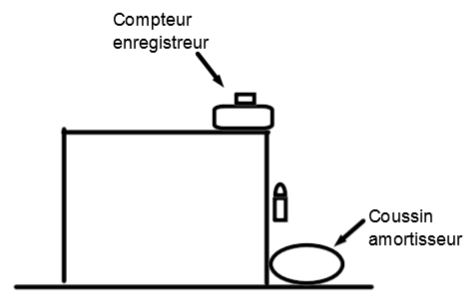 Manipulations :Faire le montage correspondant au schéma numéro 1.Fixer un ruban en papier à la masse de 200 grammes à l’aide du ruban adhésif.Introduire le ruban en papier dans le compteur enregistreur.  S’assurer de bien dérouler le ruban afin d’éviter le frottement.  S’assurer de bien faire passer le ruban de papier sous le papier de carbone.Actionner le compteur enregistreur tout en gardant la masse immobile.  Laisser tomber la masse sur le coussin amortisseur.Mesurer la distance entre le premier point marqué sur le ruban de papier et le deuxième point à l’aide de la règle et/ou du mètre.Noter la distance dans le tableau numéro 1.Répéter les étapes 6 et 7 avec les points 3, 4 et plus.  Mesurer toujours la distance en partant du premier point.Analyser le mouvement en chute libre de la masse à l’aide des trois graphiques (distance-temps; vitesse-temps; accélération-temps).Exemple d’un calcul de pente de tangente à partir du graphique de la distance en fonction du temps.  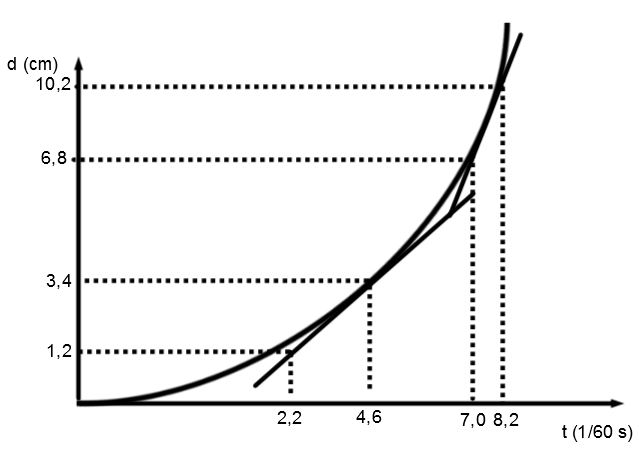 Exemple de calcul de la pente de la première tangente à la courbe :(2,2 s/60, 1,2 cm) et (4,6 s/60, 3,4 cm)Pente = ∆d/∆tPente = (3,4 cm – 1,2 cm)/(4,6 s/60 – 2,2 s/60)Pente = 55 cm/sCalcul du temps moyen :Temps moyen = (2,2 s/60 + 4,6 s/60)/2 = 3,4 s/60Exemple de calcul de la pente de la deuxième tangente à la courbe :(7,0 s/60, 6,8 cm) et (8,2 s/60, 10,2 cm)Pente = ∆d/∆tPente = (10,2 cm – 6,8 cm)/(8,2 s/60 – 7,0 s/60)Pente = 170 cm/sCalcul du temps moyen :Temps moyen = (7,0 s/60 + 8,2 s/60)/2 = 7,6 s/60Résultats :Tableau 1Distance et temps pour une masse de 200 g en chute libre Graphique 1 Tableau 2Vitesse et temps pour une masse de 200 g en chute libreCalculs :Calcul de la pente de la tangente :Calcul du temps moyen de la tangente :Graphique 2 Tableau 3Accélération et temps pour une masse de 200 g en chute libreCalcul :Calcul de la pente de la droite du graphique vitesse en fonction du temps :Graphique 3 Analyse : Nom : ________________________________________________ Groupe : _________Date : ________________________________________________LABORATOIRE ACCÉLÉRATION D’UNE AUTOMOBILE JOUET PHYSIQUE, 5e secondaireBut : Déterminer l’accélération d’une automobile jouet.Hypothèse : Aucune.Théorie : Formule(s) ________________________________________________________________________________________________________________________________________________________________________________________________________________________________________________________________________________________________________________________________________________________________________________________________________________________________________________________________________________________________________________________Protocole : Schéma : Aucun.Matériel : __________________________________         ____________________________________________________________________         ____________________________________________________________________         __________________________________Manipulations : AucunesRésultats :Calcul(s) :Analyse : AucuneConclusion : ________________________________________________________________________________________________________________________________________________________________________________________________________________________________________________________________________________________________________________________________________________________________________________________________________________________________________________________________________________________________________________________Nom : ________________________________________________ Groupe : _________Date : ________________________________________________LABORATOIRE FORCES RÉSULTANTE ET ÉQUILIBRANTEPHYSIQUE, 5e secondaireBut :  Vérifier expérimentalement l’addition vectorielle des forces exercées sur un anneau.Hypothèse : aucuneThéorie :Définition, variables, unités Force résultante : _________________________________________________________________________________________________________________________________________________________________________________________________________________________________________________________________________________Force équilibrante : _______________________________________________________________________________________________________________________________________________________________________________________________________________________________________________________________________________Formule(s) : Le poids (formule, variables et unités) : ________________________________________________________________________________________________________________________________________________________________________________________________________________________Protocole :Schéma 1Table de force et poids suspendus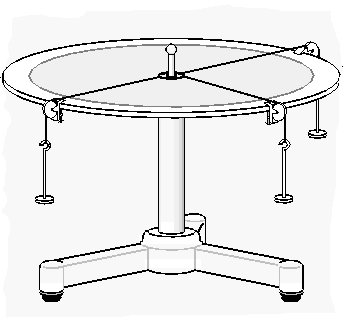 Matériel :Une table de forceUn anneau avec cordesTrois pouliesUn rapport d’angles papierUne règle de 30 cmUn jeu de massesManipulations :Écouter les explications de votre enseignante.Illustrer deux forces sur votre rapporteur d’angles papier ainsi que la mesure des angles (ne pas prendre des angles de 120o).Additionner les deux forces sur une feuille millimétrique à l’aide de l’addition successive.  Utiliser une échelle appropriée.Illustrer la force résultante sur la feuille millimétrique.Illustrer la force équilibrante sur la feuille millimétrique.Équilibrer votre système de deux forces avec une force permettant de centrer l’anneau.  Illustrer cette troisième force sur votre rapporteur d’angles papier.Comparer cette force avec la force équilibrante.Additionner les trois forces sur une feuille millimétrique.  Utiliser une échelle appropriée.Noter tous les résultats dans le tableau 1.Résultats :Tableau 1 Mesures de masses, de forces et d’anglesFR = F1  +  F2  = ________________________Feq = _______________________________FR = F1  +  F2 + F3  = ________________________Analyse : ________________________________________________________________________________________________________________________________________________________________________________________________________________________________________________________________________________________________________________________________________________________________________________________________________________________________________________________________________________________________________________________________________________________________________________________________________________________________________________________________________________________________________________________________________________________________________________________________________________________________________________________________________________________________________________________________________________________________________________________________________________________________________________________________________________________________________________________________________________________________________________________________________________________________________________________________________________________________________________________________________________________________________________________________________________________________________________________________________________________________________________________________________________________________________________________________________________________________________________________________________________________________________________________________________________________________________________________________Nom : _________________________________________________    Groupe : ________                                                         Date : _________________________________________________LABORATOIRE PORTANT SUR LA LOI DE HOOKE (5e SECONDAIRE)Complète le rapport de laboratoire.But : Déterminer la relation qui existe entre la force appliquée (F) à un ressort et son allongement (l). Hypothèse : ________________________________________________________________________________________________________________________________________________________________________________________________________________________Théorie : Formule(s) : Poids (Fg) =_______________________________________________________________________________________________________________________________________________________________________________________________________________Pente de la droite du graphique = ∆Fg/∆l = (Fg2 – Fg1)/(l2 – l1) où … ________________________________________________________________________________________________________________________________________________________________________________________________________________________Définition : Constante de rappel : ________________________________________________________________________________________________________________________________________________________________________________________________________________________________________________________________________________________________________________________________________________________________________________________________________________________________________________PROTOCOLE : Schéma 1Titre : ___________________________________________________________________Matériel : À compléter.--Manipulations : ________________________________________________________________________________________________________________________________________________________________________________________________________________________________________________________________________________________________________________________________________________________________________________________________________________________________________________________________________________________________________________________RÉSULTATS :Tableau 1 Titre du tableau : ________________________________________________________________________g = 9,8 N/kgPente (k) = CALCUL(S) : Calcul du poids (Fg) :Calcul de la pente de la droite : Les couples : _____________    ______________Formule de la pente : La pente a une valeur de ________________N.B. : Pour ce graphique, on va inverser la variable indépendante (Fg) avec la variable dépendante (l) afin que le calcul de la pente donne la constante de rappel (k) du ressort.Graphique 1  Titre du graphique :________________________________________________________________________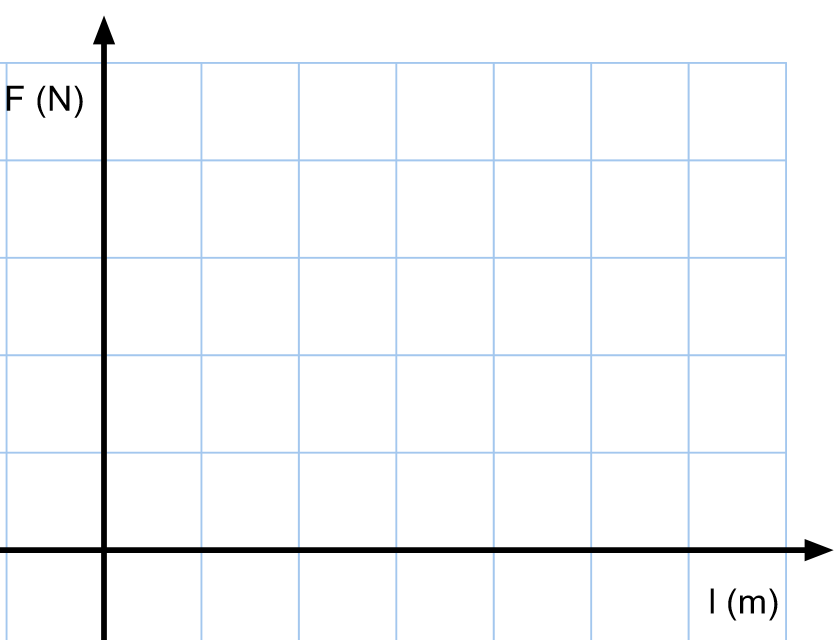 ANALYSE : Pour l’analyse, il faudra aussi discuter de la signification de la pente (Voir notes de cours) et donner la loi (formule) reliant la force à l’allongement (selon vos résultats).  On ne demande pas de sources d’erreurs.________________________________________________________________________________________________________________________________________________________________________________________________________________________________________________________________________________________________________________________________________________________________________________________________________________________________________________________________________________________________________________________________________________________________________________________________________________________________________________________________________________________________________________________________________________________________________________________________________________________________________________________________________________________________________________________________________________________________________________________________________________________________________________________________________________________________________________________________________________________________________________________________________________________________________________________________________________________________________________________________________________________________________________________________________________________________________________________________________________________________CONCLUSION :  ________________________________________________________________________________________________________________________________________________________________________________________________________________________________________________________________________________________________________________________________________________________________________________________________________________________________________________________________________________________________________________________________________________________________________________________________________________________________________________________________________________________________________________________________________________________________________________________________________________________________________________________________________________________________      ONDES#1)    λ=  v  x  T#2)    v  =  λ  x  fRÉFLEXION#3)  N  =  (360o/θ)  -  1#4)  1  =  1  +  1        f      do     di#5)  g  =  - di  =  hi                  do      hoRÉFRACTION#6)  n  =  c/v#7)  n1  x  sin θ1  =  n2  x  sin θ2LENTILLES#8)  C  =  1/f#9)  CT  =  C1  +  C2  +  C3  + …  +  Cn#10)  C  =  1  =  (n – 1) (1/R1  -  1/R2)                   FN.B. : Il y a aussi les formules #4 et #5CONSTANTESC  =  3,00  x  108 m/snair  =  1nglace = 1,31neau  =  1,33nalcool éthylique = 1,36nquartz fondu = 1,46ntérébenthine  = 1,47nverre = 1,50nplexiglas = 1,51nverre crown = 1,52npolystyrène = 1,59ndisulfure de carbone = 1,63 ncristal anglais = 1,66nzircon = 1,92ndiamant  =  2,42nphosphure de gallium = 3,50CINÉMATIQUEMOUVEMENT RECTILIGNE UNIFORME#11)  v  =  Δx/ΔtMOUVEMENT RECTILIGNE UNIFORMÉMENT ACCÉLÉRÉ#12)  a  =  Δv/Δt#13)  vf  =  vi  +  aΔt#14)  xf  =  xi  +  ½(vi  +  vf)Δt#15)  xf  =  xi  +  viΔt  +  1/2aΔt2#16)  vf2  =  vi2  +  2 aΔxPROJECTILES#17)  xf  =  xi  +  vixΔt#18)  vfy  =  viy  +  ayΔt#19)  yf  =  yi  +  ½(viy  +  vfy)Δt#20)  yf  =  yi  +  viyΔt  +  1/2ayΔt2#21)  vfy2  =  viy2  +  2ayΔy#22)  Portée  =  (vi2sin 2θi)/gFORCES#23)  Fg  =  (Gm1m2)/r2#24)  Fg  =  mg#25)  Ff(cinétique)  =  µcFN#26)  Fc  =  (mv2)/r#27)  F  =  ma#28)  W  =  F  ∙  Δs#29)  P  =  W/Δt#30)  Fr  =  kΔxÉNERGIE MÉCANIQUE#31)  EC  =  ½ mv2#32)  Epg  =  mgh#33)  Em  =  Ec  +  Epg#34)  Epe  =  W  =  ½ k(Δx)2CONSTANTESg  =  9,80 m/s2 ou 9,8 N/kggLune  =  1,60 m/s2gMars  =  3,70 m/s2  G  =  6,67  x  10-11 (Nm2)/kg2RÉSOLUTION D’UN PROBLÈME EN LABORATOIREÉTAPECRITÈRENOTEDÉFINITION DU PROBLÈMEFormulation du BUT.Formulation de l’HYPOTHÈSE, s’il y a lieu.THÉORIE (définitions-connaissances-formules-variables-techniques …).Élaboration du PROTOCOLE (SCHÉMA-MATÉRIEL-MANIPULATIONS)./36COLLECTE ET TRAITEMENT DES DONNÉESPrésentation des données (TABLEAU DE RÉSULTATS-GRAPHIQUE (s’il y a lieu)).Traitement des données (CALCULS (application des concepts-des règles-des lois-des méthodes …))./32ANALYSE DES RÉSULTATS ET CONCLUSIONInterprétation des résultats (ANALYSE).Identification des CAUSES D’ERREURS.CONCLUSION./24COMMUNICATIONPrésentation soignée et structurée.Utilisation d’une langue correcte.Utilisation de termes et symboles propres à la discipline./8/100   SolutionMasse (g)Volume (mL)Masse volumique (g/mL)Solution± 0,01± 0,5A12,00 11,51,04Nom du phénomène lumineuxNuméro(s) de l’observationDescription sommaire de l’observationFluorescencePhosphorescenceIncandescenceAbsorptionRéflexionRéfractionDispersionDiffractionDiffusiont (1/60 s)d (cm)00t (1/60 s)v (cm/s)00t (1/60 s)a (m/s2)0Masse (kg)Force(N)Angle(o)123Masse suspendue(g)Masse suspendue(kg)Poids (Fg)(N)Allongement (l)(cm)Allongement (l)(m)±00000